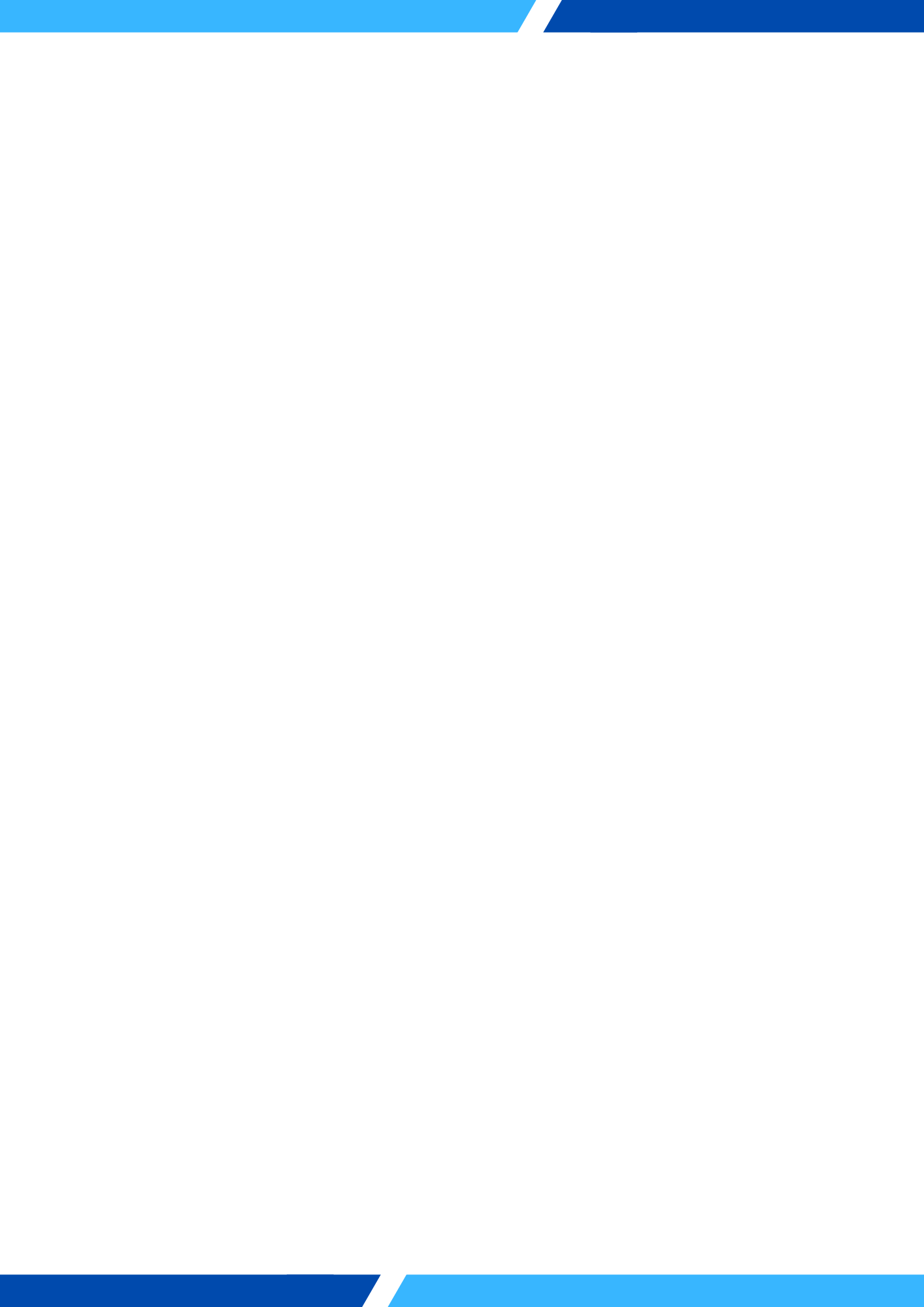 SnoCar NoNumber of KmsHoursAmountSub TotalTaxDiscount